ATD Bay Colonies Monthly Board Meeting Minutes August 16, 2023 | 1:00PM - 4:00PMAttendees: Brian, Catherine, Peter, Miko, Michael, Heather, Wendy, Elizabeth, Rod,             Lisa, DayneCall to order: 1:05PMApproval of minutes: Wendy and Heather Annual Report Include in the “welcome to the season” email Letter from Past President – page 2 (Wendy)Financial Report – pages 5-6 (Peter)2023-2024 Goals – page 8 (Group/Elizabeth)2023-2024 Programming – page 10 (Elizabeth)Membership & Operations – pages 11-12 (Lisa/Rod/Catherine)Communication & Marketing – page 13 (Elizabeth/Heather)Chapter Accomplishments and Chapter Activities – pages 14-15 (Group/Elizabeth)Accomplishments: Increase in membership, Bite-Sized Learning series Activities: Kick-off, event at Zoo, 1st in-person event certification Communication plan for August/September Kick-off email with Annual Report and announce 1st event (launch now)Introduce name change & anniversary Graphic send out separately (few days later) Promote September Event on LinkedIn and site (8/17) Early Sept. send event email - Catherine Finances Wild Apricot - should move to the full year subscriptionLisa & Peter to discuss further Budget - Peter will complete it once membership, event structure, etc. has been finalizedOnline banking & mobile app - still sorting the account out with bankChecks need to be made out to ASTD until name change! Include mailbox #Audit with Central Mass coming up - will be entered into CARE 2023 - 2024 ProgrammingSeptember Event | Two Chapter Two-Step9/20 - Six Strings (Patriot Place, Foxboro MA) @ 5:30pm POC: Lisa Robbins Song/Genre: Country Networking with Boston Chapter 5:30-6:00 - arrival (food starts at 5:30pm)6:00 - event starts (organized networking) 7:30 - ends Private room booked & additional space Line dancing ends at 10pmMenu: Most likely passed apps $25 - members$40 - non-members Open items:Adjust graphic for this event to start at 5:30pm Bring banners & swag October Event | New England Area Conference 10/20 (Great Wolf Lodge, Fitchburg MA)POC: Event: NEAC (promote this event for members) October BSL Event | 10/27 & 12-1pmPOC: Catherine ThenaultTopic: TBDNovember Event | Harnessing the Power of ChatGPT for Talent Development11/8 @ 12-1:30pm (virtual) with Stan Skrabut POC: Brian Lopes Open items:Dry Run planning meeting Market with Central Mass Catherine will set up the Zoom December Event | Charity & Cheer 12/7 @ need time, Angelo’s in Cumberland POC: Michael Merline Event: Charity & Cheer & Crossroads Karaoke, musical bingo, Open items:Figure out space (private vs public); 20-25 people Thursday’s - musical bingo? December BSL Event | 12/8 & 12-1pmPOC: Lisa Robbins Topic: Self Care/Wellness - part of the ATD capability model January Event | Shift Happens 1/17 @ 12-1:30pm (Virtual with Brandy Ford) POC: Wendy PicardOpen items:Set up dry run February Event | Safe Spaces for Learning 2/15 @ 8-9:30am (Virtual with Kelli Frey)POC: Wendy PicardCoordinating with Maine Chapter March BSL Event 3/1 @ 12-1pmPOC: Wendy PicardTopic: Psychological SafetyMarch Event | Learning in the Moment of Need3/19 @ 12-1:30pm (Virtual)POC: Peter WardApril Event | Accessibility A-Z4/23 @ 8-9:30 (In-person; FM Global)POC: Wendy PicardOpen items:Figure out space at FM Global April BSL Event 4/12 @ 12-1pm POC: Miko NinoTopic: TBDMay BSL Event 5/31 @ 12-1pmPOC: Rodrigo TempestiniJune Event | One! More! Song!First week in June (6/6) & time Goals 1 more corporate partner (companies to represent members); Diversify membership by adding 3 more companies  AAA, Blue Cross Blue Shields, IGT, Fidelity, Leadership RI, Bryant University, UNIFY, CVS, RI State Offices, RI College, CCRI, Tech/IT departments Reach out via LinkedIn; Rod/Jay/Brian - outreach strategy Lisa Robbins/Rodrigo Tempestini to send out active/non-active member list and their company names Maintain CARE PlusSustain Community OutreachEmployee learning week in December (first week 4th - 8th) BSLCharity & Cheer Consistent monthly newsletter Increase networking opportunitiesPartner with other chapters Member PricingLisa emailed Chapter Comparison of member pricing Some Chapters charge higher and have free events (with lower attendance rates)Cascadia has the best attendance (of that region) 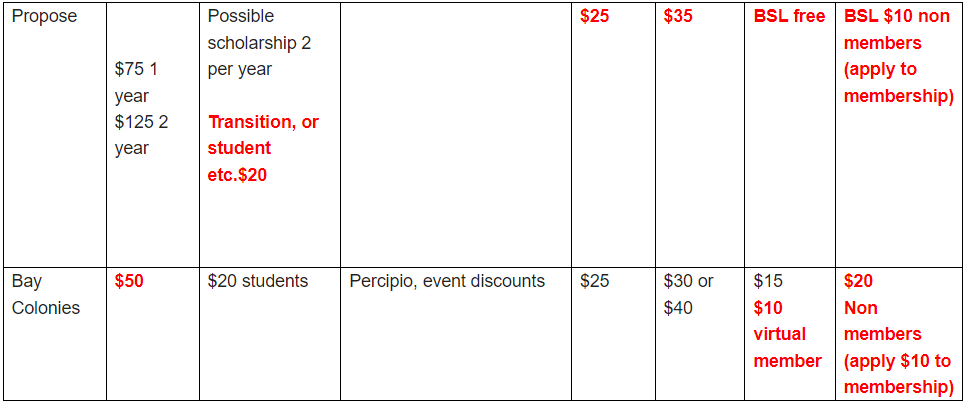 Meeting adjourned: 3:48PM